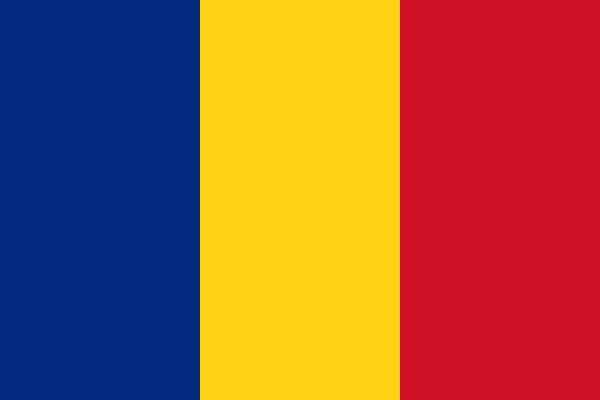 COMISIA DE SOLUŢIONARE A CONTESTAŢIILOR PENTRU PROIECTELE SPORTIVENr…………/…………….PROCES VERBALÎncheiat în data de 17.06.2022, ora 11		În temeiul Dispoziției Președintelui Consiliului Județean Timiș nr. 359/31.05.2022 a fost constituită Comisia de soluționare a contestațiilor pentru proiectele sportive, formată din următoarele persoane:1. Cotețiu Andrei - consilier judeţean – preşedinte2. Frățilă Cătălin – expert superior Direcția Județeană pentru Sport și Tineret Timiș – membru3. Antonievici Alina – director Academia Olimpică Română, Filiala Timiș – membru                                                                               4. Dușa Mircea Răzvan - consilier juridic superior Serviciul de consultanță și avizare juridică - membru5. Roșu Elena – inspector superior Serviciul financiar-contabil –  membru6. Șușca Mariana – inspector superior Biroul de cultură, învăţământ, minorităţi, sport şi culte – secretar comisie, fără drept de vot. La data întrunirii comisiei au fost absenți următorii membrii: domnul Dușa Mircea Răzvan, doamna Roșu Elena care este în concediu medical, fiind înlocuită de doamna Oprițescu Silvana.              În data de 15.06.2022 Asociația Club Sportiv Atletico Timișoara a depus la registratura Consiliului Judeţean Timiş contestaţia cu nr. 16827 la procesul verbal nr. 16374/09.06.2022, prin care solicită admiterea contestaţiei întrucât „Certificatul de identitate sportivă, cu mențiunea sportul pentru toți și sintagma după caz, nu reprezintă o condiție necesară și suficientă pentru a considera proiectul sportiv neeligibil“.                            Contestaţia asociației a fost analizată de către Comisia de soluţionare a contestaţiilor constituită în temeiul Dispoziţiei Preşedintelui Consiliului Judeţean Timiş nr. 359/2022 care a constatat următoarele aspecte:            În conformitate cu prevederile Ordinului 664/2018 privind finanțarea din fonduri publice a proiectelor și programelor sportive, Programul „Sportul pentru toţi“ reprezintă un program naţional de promovare a practicării şi dezvoltării sportului pentru toţi. Programul sportiv este un complex de acţiuni care au ca scop comun îndeplinirea unor obiective cu caracter sportiv şi indicatori, pentru un eveniment sportiv secvenţial, pentru o competiţie organizată pe o perioadă stabilită printr-un regulament înscris(ă) în calendarul asociaţiei judeţene „Sportul pentru toţi“ /Asociaţiei Municipiului Bucureşti „Sportul pentru Toţi“ sau al Federaţiei Române „Sportul pentru Toţi“. Categoriile de acţiuni care constituie activitatea sportivă din cadrul unui program sportiv sunt: acţiunile de pregătire sportivă, competiţiile sportive şi alte acţiuni sportive, denumite împreună acţiuni sportive.            Totodată „Sportul pentru toţi“ este și ramură de sport. Ministerul Sportului este emitentul Certificatului de identitate sportivă și singurul în drept să modifice prin adăugarea sau radierea de ramuri sportive.            Până la data limită de depunere a proiectelor sportive 31.05.2022 Asociația Club Sportiv Atletico Timișoara nu a depus la dosar Certificatul de identitate sportivă, cu mențiunea sportul pentru toți așa cum prevede art. 3.2 alin. (2), lit.(r) din Ghidul de finanţare aprobat prin Hotărârea Consiliului Judeţean Timiş nr. 114/2022.            Mai mult Asociația Club Sportiv Atletico Timișoara suține că a făcut demersurile pentru adăugarea ramurii de sport „Sportul pentru toţi“ la Ministerul Sportului, dar din adresa cu nr. 5850/18.05.2022 emisă de minister acesta solicită asociației „completare dosar“:„În conformitate cu art. 12 alin. 3) lit. a) din Hotărârea Guvernului nr. 884/2001, vă solicităm completarea dosarului cu hotărârea autentificată/legalizată (de notar) sau atestată (de avocat) a organului de conducere prin care s-a dispus modificarea actelor de constituire, actul adițional autentificat/legalizat (de notar) sau atestat (de avocat), copie legalizată (de instanță) de pe hotărârea judecătorească definitivă, prin care s-au dispus modificările solicitate mai sus“. Față de cele de mai sus Comisia de soluționare a contestațiilor respinge ca neîntemeiată și nefondată contestația depusă, luând în considerare aspectele enumerate anterior, menține soluția dată de comisia de selecție și evaluare.            În data de 16.06.2022 Haltere Club Timișoara a depus la registratura Consiliului Judeţean Timiş contestaţia cu nr. 16924 la procesul verbal nr. 16374/09.06.2022, prin care solicită reevaluarea proiectului și a deciziei de a acorda finanțarea acestuia.           Contestaţia depusă a fost analizată de către Comisia de soluţionare a contestaţiilor care în urma verificării nu a găsit neconcordanțe în acordarea punctajului și astfel menține soluția dată de comisia de selecție și evaluare.                               În data de 16.06.2022 Clubul Sportiv Alexandru Borlovan Alias Sandy a depus la registratura Consiliului Judeţean Timiş contestaţia cu nr. 16921 la procesul verbal nr. 16374/09.06.2022, prin care solicită reevaluarea proiectului dat inițial.În urma analizei efectuate de către Comisia de soluţionare a contestaţiilor nu s-au găsit neconcordanțe în acordarea punctajului și astfel aceasta menține soluția dată de comisia de selecție și evaluare.                               În data de 16.06.2022 Asociația Club Sportiv Campioni Pentru Viitor a depus la registratura Consiliului Judeţean Timiş contestaţia cu nr. 16912 la procesul verbal nr. 16374/09.06.2022, prin care solicită admiterea contestației, anularea rezultatului și reevaluarea proiectului.Contestaţia depusă a fost analizată de către Comisia de soluţionare a contestaţiilor care în urma verificării nu a găsit neconcordanțe în acordarea punctajului și astfel menține punctajul acordat de comisia de selecție și evaluare.  În data de 16.06.2022 Clubul Sportiv Academia de Judo Timișoara a depus la registratura Consiliului Judeţean Timiş contestaţia cu nr. 16921 la procesul verbal nr. 16374/09.06.2022, prin care solicită reanalizarea proiectului.Comisia de soluționare a contestațiilor a analizat contestația depusă și a constatat următoarele aspecte:Proiectul sportiv depus de club cuprinde doar un stagiu de pregătire, neavând o finalitate concretizată prin participarea la o competiție și obținerea de medalii, realizarea de recorduri precum și obținerea victoriei așa cum decurge din scopul Programului „Promovarea sportului de performanță“ clubul sportiv prin proiectul depus trebuia să aibă în vedere și gradul de vizibilitate al proiectului și capacitatea sa de a consolida imaginea Județului Timiș prin „îndeplinirea unor obiective de performanță cu caracter sportiv pentru un eveniment sportiv secvențial sau un sezon competițional, pentru o competiție organizată pe o perioadă stabilită printr-un regulament, înscris(ă) în calendarul asociației județene pe ramură de sport sau în calendarul federației române pe ramură de sport“.                                Clubul sportiv nu a depus toate actele solicitate la punctul 3.1 din Ghidul de finanțare și anume: Adeverința de la federație pentru ultimii 3 ani, nu are trecute date referitoare la rezultatele obținute; Adeverinţă de la federaţie cu privire la sportivii clubului dacă sunt sportivi profesionişti sau/şi sportivi amatori în înţelesul art. 14 din Legea 69/2000;Comisia a luat act de eroarea materială menționată la art. 4 din contractul de sponsorizare, clubul anexând contestației un exemplar din contract.     Față de cele amintite mai sus Comisia de soluționare a contestațiilor respinge ca neîntemeiată și nefondată contestația depusă și luând în considerare aspectele enumerate anterior, menține soluția dată de comisia de selecție și evaluare.Comisia de soluționare a contestațiilor pentru proiectele sportiveCotețiu Andrei …………………………Frățilă Cătălin …………………………….Antonievici Alina …. .……………………………Dușa Mircea Răzvan …………………………….7.   Oprițescu Silvana ………………………...8.   Șușca Mariana …………………………………….	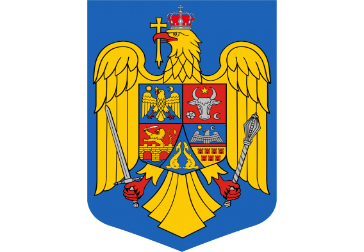 ROMÂNIAJUDEȚUL TIMIȘ CONSILIUL JUDEȚEAN    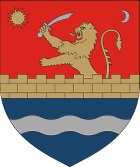 